1/ Lire le texte suivant : 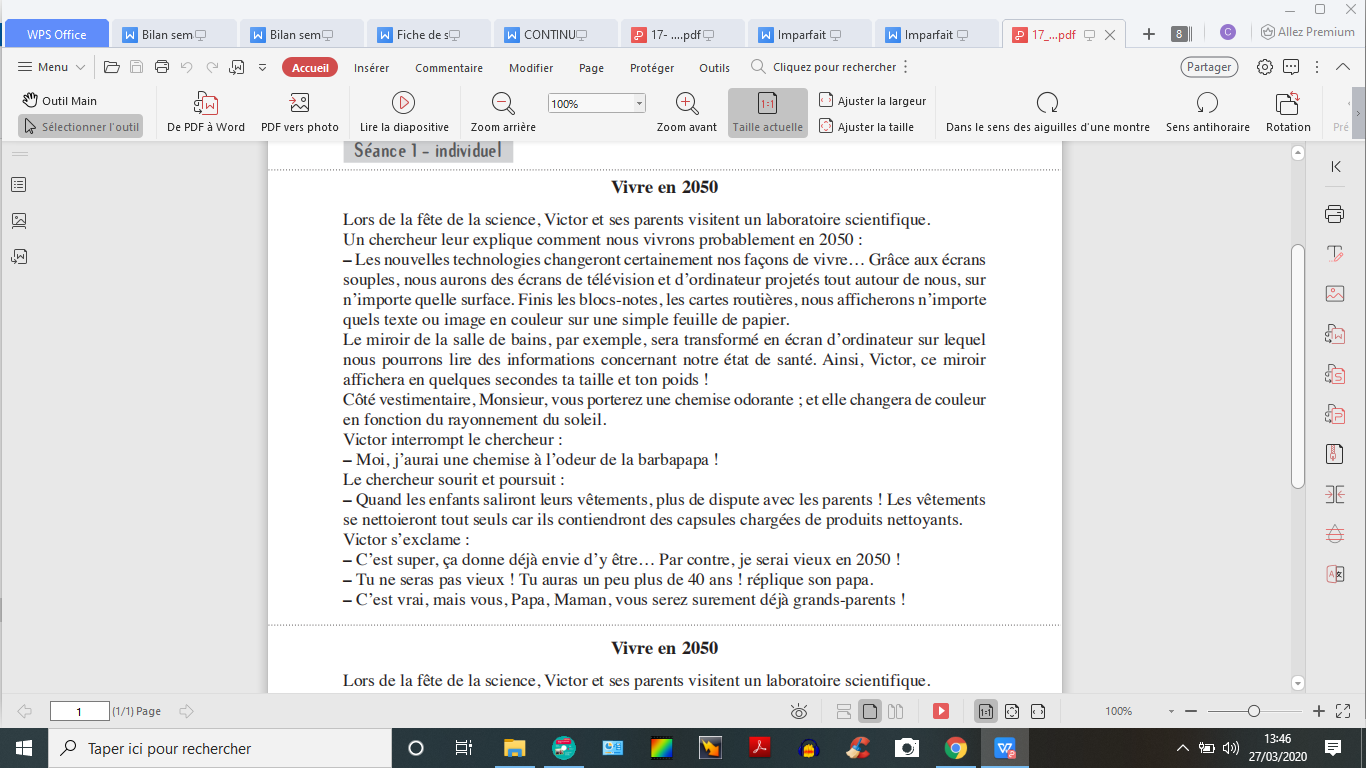 2/ Cherche dans le texte les verbes suivants et place les dans le tableau avec le bon sujet.3/ Puis complète l’ensemble de ce tableau en observant bien les verbes que tu as déjà placés.Pronom PersonnelETREAVOIRCHANGERAFFICHERPORTER